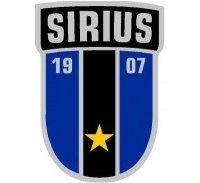 IntegritetspolicyParter och ansvar för behandlingen av dina personuppgifterIK Sirius, Organisationsnummer nr 817600 – 158 box 2054 750 02 Uppsala  (nedan kallad IKS) är personuppgiftsansvarig för behandlingen av personuppgifter som sker inom ramen för klubbens verksamhet. I förekommande fall är klubben gemensamt personuppgiftsansvarig tillsammans med RF, SDF och IF. Varför behandlar vi dina personuppgifter?För att IKS ska kunna bedriva sin verksamhet behandlas personuppgifter för olika ändamål kopplade till verksamheten. IKS finns till för sina medlemsklubbar vilket innebär att personuppgifter kommer att hanteras för att kunna fullfölja det stöd och den service klubben tillhandahåller. Det handlar exempelvis om tävlings- och utbildningsadministration, ekonomiska transaktioner och statistik.
IKS är personuppgiftsansvarig för behandlingen av de personuppgifter som sker vid:Hantering av medlemskap i klubbenKlubbadministrationDeltagande och administrering av IKS utbildningsverksamhetDeltagande i tävlingsverksamhetAdministrering av tävlingslicenser IKS arrangerade mötesplatser (utöver tävling och utbildning)Ansökan och hantering av bidragSammanställning av statistik och uppföljningKontakt med medlemsföreningar och enskilda medlemmar i föreningarBesök på vår hemsidaPublicering av material på hemsida och sociala medierVilka delar vi personuppgifter med?IKS kan behöva dela personuppgifter med andra organisationer inom idrottsrörelsen, exempelvis Riksidrottsförbundet, distriktsidrottsförbund och/eller specialidrottsförbund, i syfte att kunna fullgöra våra åtaganden gentemot dig och din idrottsförening.Om IKS måste dela dina personuppgifter med tredje land kommer du att informeras särskilt om detta. Det kan exempelvis bli aktuellt om du anmäler dig till en tävling i tredje land eller på annat sätt representerar IKS internationellt. Dina personuppgifter kommer inte att utsättas för automatiserat beslutsfattande. Vilken laglig grund har vi för personuppgiftsbehandling?IKS har nedan sammanställt den lagliga grunden för behandlingen av personuppgifter som sker inom IKS verksamhet.Hur länge sparar vi dina personuppgifter?IKS kommer att genomföra en bedömning årsvis om ändamålet med behandlingen av personuppgifterna kvarstår. Om inte ändamålen med behandlingen av personuppgifterna kvarstår kommer uppgifterna att raderas.Vilka rättigheter har du?Du som registrerad har flera rättigheter som du bör känna till. Du har rätt att få ett registerutdrag avseende IKS behandling av dina personuppgifter. IKS ska vid begäran av registerutdrag förse dig med en kopia av de personuppgifter som är under behandling. För eventuella ytterligare kopior som du begär får IKS ta ut en rimlig avgift utifrån administrativa kostnader. Du har i vissa fall även rätt till dataportabilitet av personuppgifterna. Du har rätt att få dina personuppgifter korrigerade om de är felaktiga, ofullständiga eller missvisande och rätt att begränsa behandlingen av personuppgifterna tills de blir ändrade.Du har under vissa omständigheter rätt att bli raderad:Om uppgifterna inte längre behövs för de ändamål som de samlades in förOm behandlingen grundar sig på den enskildes samtycke och du återkallar samtycketOm behandlingen sker för direktmarknadsföring och du motsätter sig att uppgifterna behandlasOm du motsätter sig personuppgiftsbehandling som sker inom ramen för myndighetsutövning eller efter en intresseavvägning och det inte finns berättigade skäl som väger tyngre än dina intressenOm personuppgifterna har behandlats olagligtOm radering krävs för att uppfylla en rättslig skyldighetOm personuppgifterna avser barn och har samlats in i samband med att barnet skapar en profil i ett socialt nätverkDu har också rätt att dra in ett samtycke, motsätta dig automatiskt beslutsfattande, profilering och invända mot direktmarknadsföring. Du kan när som helst utöva dina rättigheter genom att begära tillgång till och rättelse eller radering av personuppgifter, begära begränsning av behandling eller invända mot behandling. Kontakta exempel@e-post.se för att utöva dina rättigheter. Vidare har du rätt att inge ett klagomål avseende IKS behandling av personuppgifter till Datainspektionen, besök www.datainspektionen.se. Mer information om hur IKS arbetar för att tillvarata dina rättigheter återfinns i Instruktioner för att tillvarata enskildas rättigheter.
Om du vill veta merHar du frågor om IKS personuppgiftsbehandling eller vill utöva dina rättigheter kontaktar du Info@siriusuppsala.seÄndamål med behandlingLaglig grundHantering av medlemskap i IKSAvtalIKS administrationAvtalDeltagande och administrering av IKS utbildningsverksamhetAllmänt intresse vid statsbidrags-finansierad utbildning. Avtal för ev. övriga utbildningsaktiviteter.Deltagande i tävlingsverksamhetAvtalLicenshanteringAvtalAnsökan om bidragAvtal och rättslig förpliktelseSammanställning av statistik och uppföljningAllmänt intresseUtbildningar arrangerade av IKSAllmänt intresse Kontakt med IKSIntresseavvägningBesök på vår hemsidaIntresseavvägningPublicering av material på hemsida och sociala medierIntresseavvägning eller samtycke (i förekommande fall)